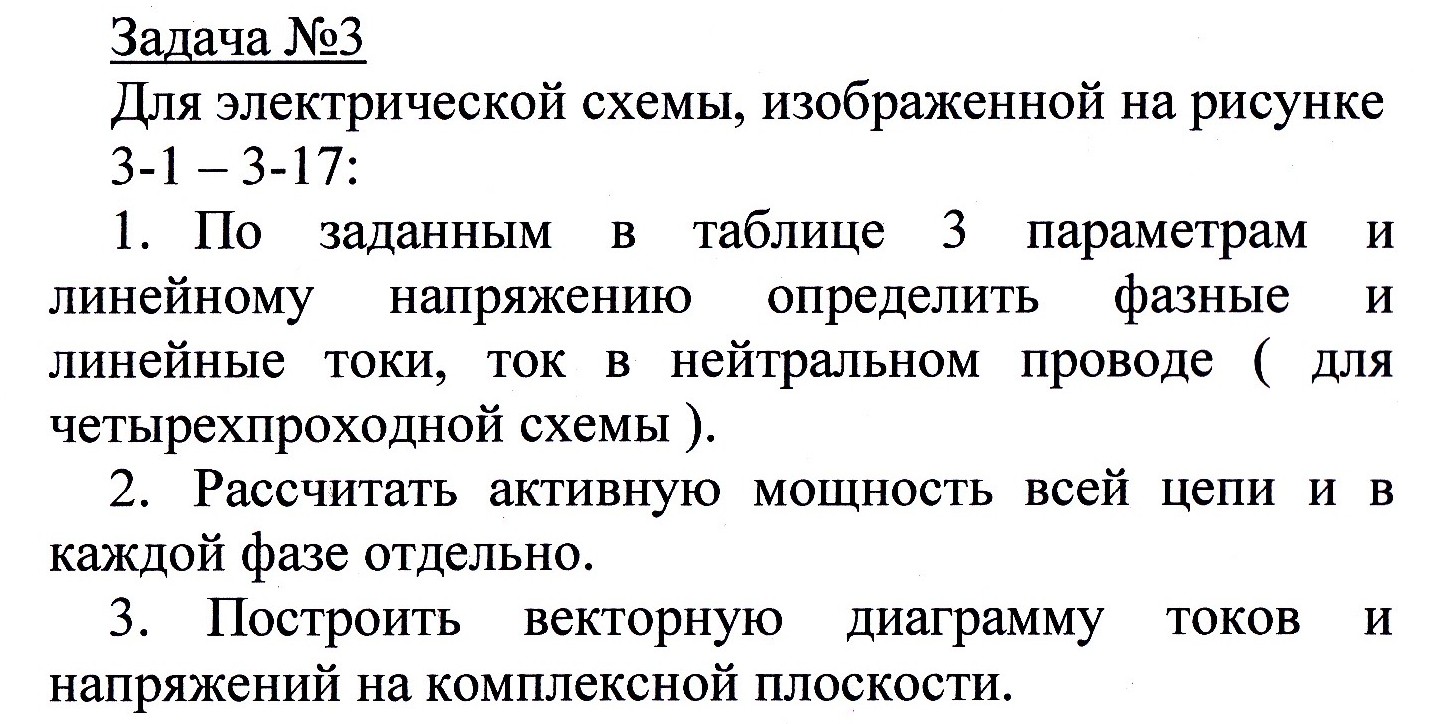 ВАРИАНТ №37!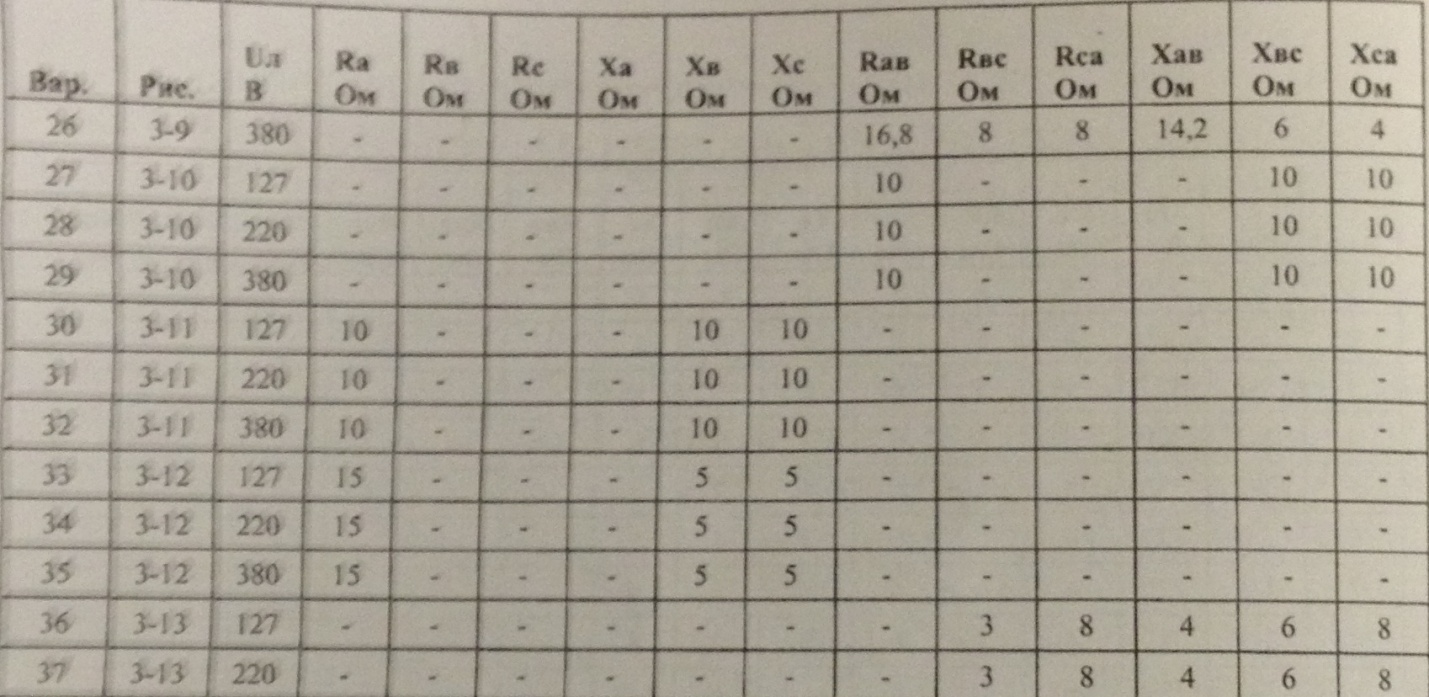 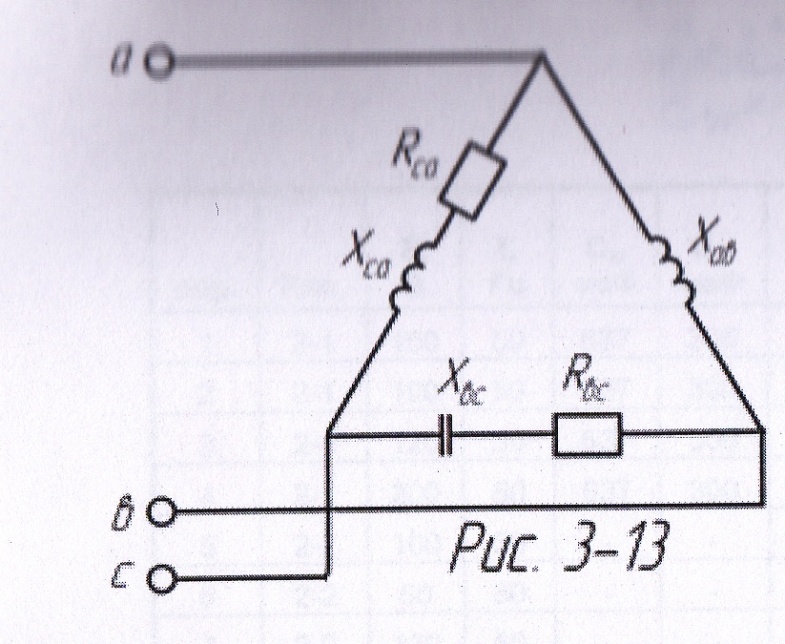 